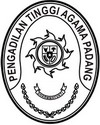 BERITA ACARA PEMERIKSAAN FISIK BARANG PERSEDIAAN (OPNAME FISIK)Nomor : W3-A /        /PL.O3/XII/2021Nama Satker		: Pengadilan Tinggi Agama Padang	Kode Satker		: 401900UAPPB W 		: Sumatera Barat / 0800UAPPB Es-1 		: Badan Urusan Administrasi/ 01Pada hari ini Jum’at tanggal Tiga Puluh Satu bulan Desember  tahun Dua Ribu Dua Puluh Satu bertempat di Pengadilan Tinggi Agama Padang, Kami yang bertandatangan di bawah ini Panitia Opname Fisik:Menyatakan bahwa telah melakukan pemeriksaan fisik barang persediaan (opname fisik) Semester 2 tahun 2021 dengan hasil sebagaimana terlampir dalam Hasil Opname Fisik.Demikian Berita Acara Persediaan (Stock Opname) ini dibuat untuk bahan penyusunan Laporan Keuangan Semester 2 Tahun 2021 dan apabila dikemudian hari terdapat kekeliruan akan dilakukan perbaikan sebagaimana mestinya.Tim Pelaksana Pemeriksaan Fisik Barang Persediaan (Opname fisik)1. Nurasiyah Handayani Rangkuti, S.H.			……………………2. Efri Sukma					……………………3. Yova Nelindy, A.Md					……………………Mengetahui,Kuasa Pengguna BarangPengadilan Tinggi Agama PadangIRSYADI, S.Ag, M.AgNIP. 197007021996031005BERITA ACARA PEMERIKSAAN OPNAME FISIK PERSEDIAANNomor : W3-A /        /PL.O3/XII/2021Nama Satker		: Pengadilan Tinggi Agama Padang	Kode Satker		: 401901UAPPB-W 		: Sumatera Barat / 0800UAPPB-E1 		: Badan Peradilan Agama/ 04Pada hari ini Jum’at tanggal Tiga Puluh satu bulan Desember tahun Dua Ribu Dua Puluh Satu bertempat di Pengadilan Tinggi Agama Padang, Kami yang bertandatangan di bawah ini Panitia Opname Fisik:Menyatakan bahwa telah melakukan pemeriksaan fisik barang persediaan (opname fisik) Semester 2tahun 2021 dengan hasil sebagaimana terlampir dalam Hasil Opname Fisik.Demikian Berita Acara Persediaan (Stock Opname) ini dibuat untuk bahan penyusunan Laporan Keuangan Semester 2 Tahun 2021 dan apabila dikemudian hari terdapat kekeliruan akan dilakukan perbaikan sebagaimana mestinya.Tim Pelaksana Pemeriksaan Fisik Barang Persediaan ( Panitia Opname fisik)1. Nurasiyah Handayani Rangkuti, S.H.			……………………2. Efri Sukma					……………………3. Yova Nelindy, A.Md					……………………Mengetahui,Kuasa Pengguna BarangPengadilan Tinggi Agama PadangIRSYADI, S.Ag, M.AgNIP. 1970070219960310051.Nama:Nurasiyah Handayani Rangkuti, S.H. (Kepala Sub Bagian Tata Usaha Dan Rumah Tangga)NIP:198102212011012007Jabatan:Ketua2.Nama:Efri Sukma (Pemeliharan Sarana dan Prasarana)NIP:198402152006041004Jabatan:Anggota3.Nama:Yova Nelindy, A.Md (Pengelola Barang Milik Negara)NIP:199305242019032009Jabatan:Anggota1.Nama:Nurasiyah Handayani Rangkuti, S.H. (Kepala Sub Bagian Tata Usaha Dan Rumah Tangga)NIP:198102212011012007Jabatan:Ketua2.Nama:Efri Sukma (Pemeliharan Sarana dan Prasarana)NIP:198402152006041004Jabatan:Anggota3.Nama:Yova Nelindy, A.Md (Pengelola Barang Milik Negara)NIP:199305242019032009Jabatan:Anggota